Bijlage 1 – Addendum enquêtevragen Hebt u de afgelopen maand patiënt(en) naar het ziekenhuis verwezen met als doel een klinische opname gericht op acute diagnostiek en/of behandeling?
- ja
- nee
- anders, namelijk (open ruimte)Indien u de afgelopen maand om deze reden patiënten naar het ziekenhuis hebt verwezen, hoeveel mensen betrof dit?
(open vraag)Zou u de laatst verwezen patiënt in gedachten willen nemen. Wat was de aanleiding voor deze verwijzing? 
- infectie aan de luchtwegen
- infectie aan urinewegen
- infectie onbekend of elders
- bloedtransfusie
- heupfractuur
- fractuur elders
- cerebrovasculair incident (CVA)
- wond die gehecht moest worden
- dehydratie
- snel progressieve nierfunctiestoornis
- exacerbatie hartfalen
- exacerbatie COPD
- ernstige coprostase
- onverklaard verminderd bewustzijn
- onverklaard delier
- anders, namelijk (open ruimte)Op wiens initiatief vond deze laatste verwijzing plaats?
- mijzelf
- waarnemend/dienstdoend collega
- verzorgende
- verpleegkundige
- verpleegkundig specialist
- patiënt zelf
- contactpersoon van de patiënt
- anders, namelijk (open ruimte)Hoe is het met deze patiënt gegaan?
- hij is na diagnostiek direct retour gekomen (niet in ziekenhuis opgenomen)
- hij is teruggekomen in betere conditie
- hij is in dezelfde conditie teruggekomen
- hij is in slechtere conditie teruggekomen
- hij is overleden in het ziekenhuis
- hij is kort na terugkomst overleden
- anders, namelijkIndien u bij deze patiënt opnieuw voor de keus zou staan, zou u hem dan met de kennis van nu opnieuw insturen?
- ja
- nee
- weet niet
- anders, namelijk (open ruimte)Als u overweegt om uw patiënt in te sturen hoe belangrijk voor uw keuze is dan het volgende?
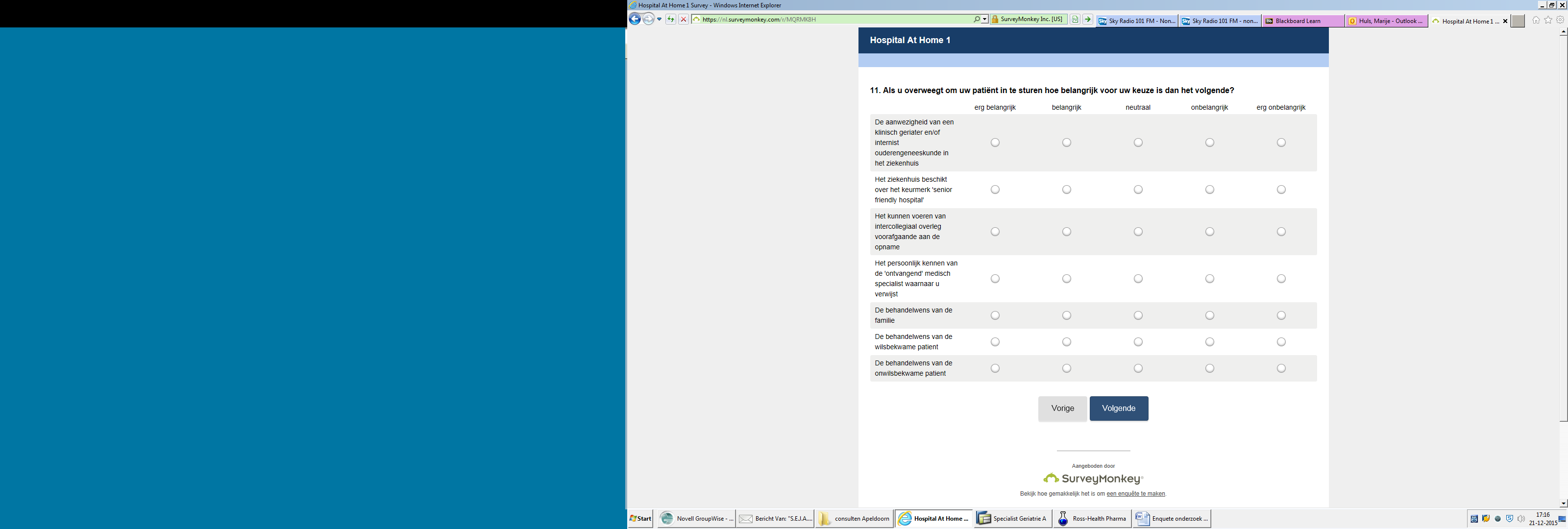 Hoe waarschijnlijk is het dat u een patiënt met het volgende probleem zou verwijzen naar de spoedeisende hulp voor een klinische opname in het ziekenhuis?
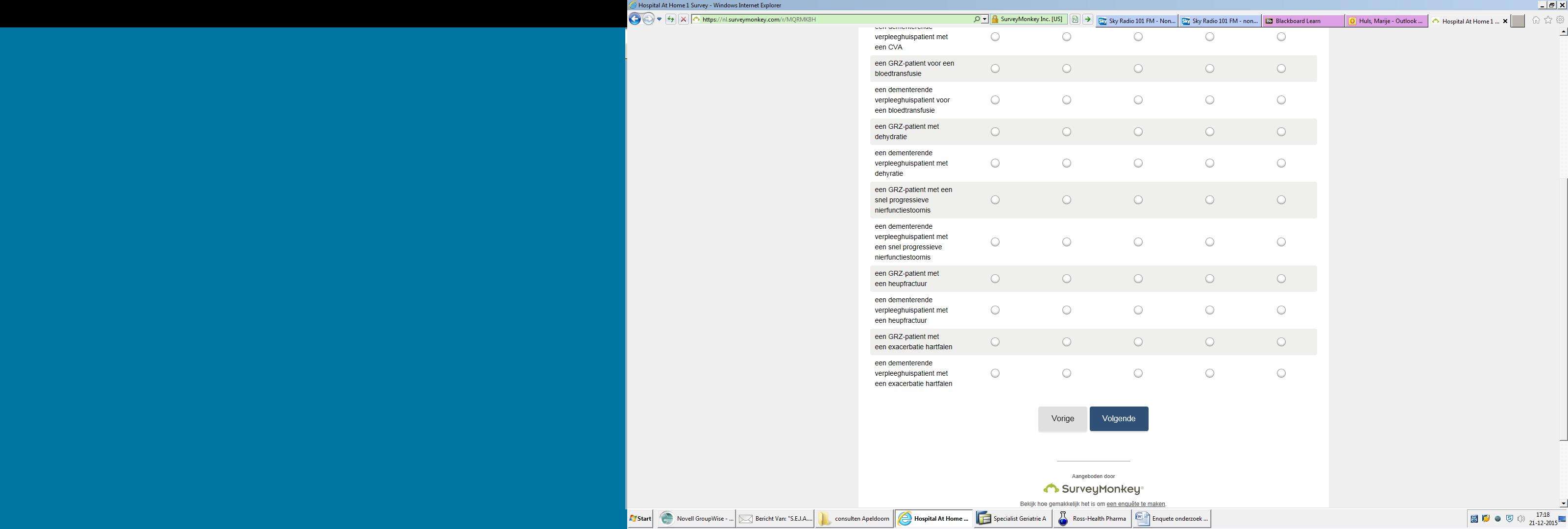 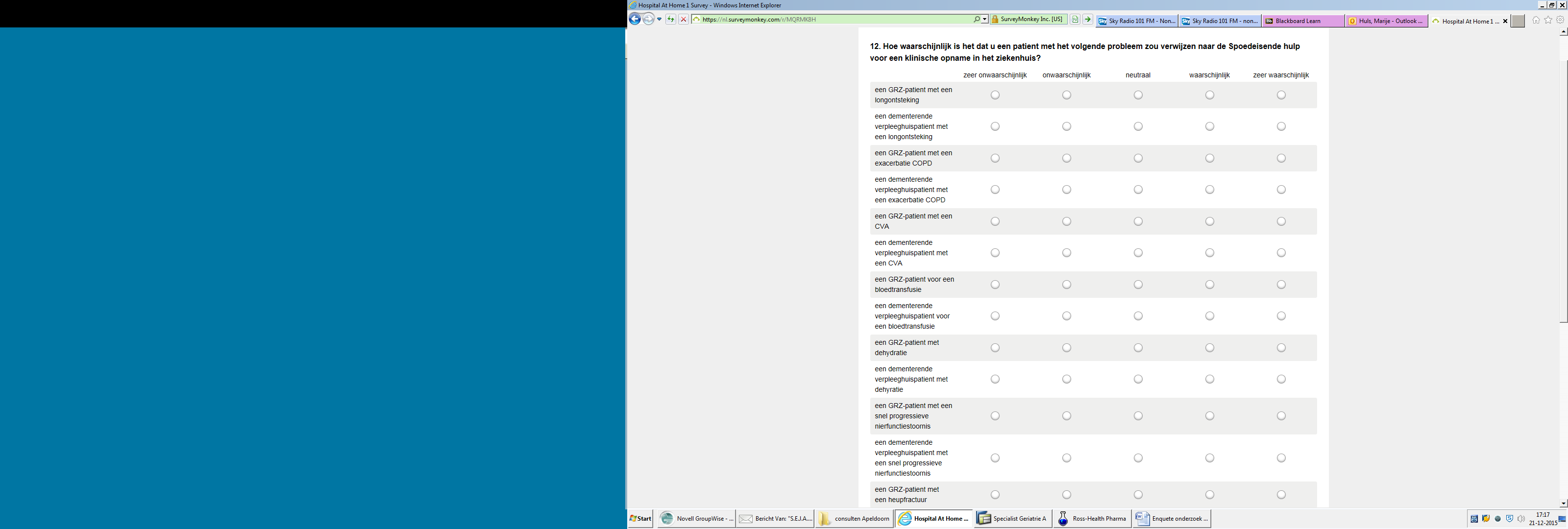 Hoe waarschijnlijk is het dat u een bij u bekende patiënt die blijvend woont in het verpleeghuis acuut verwijst voor een klinische diagnostische of therapeutische behandeling in het ziekenhuis als dit een patiënt betreft 
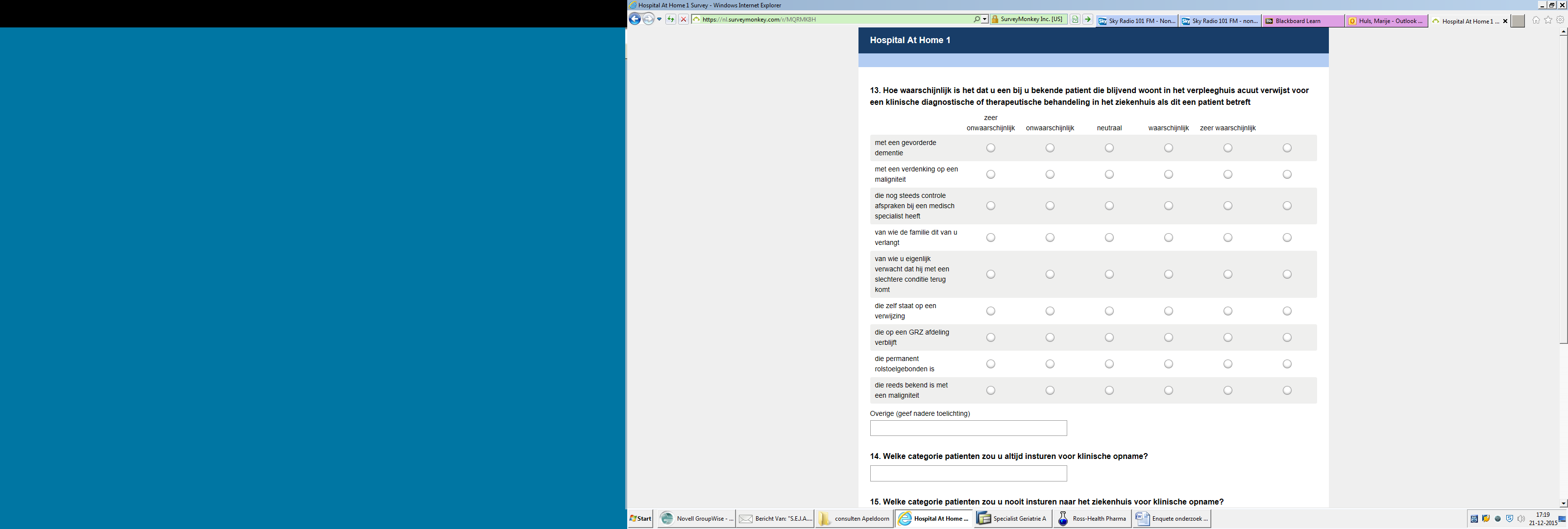 Welke categorie patiënten zou u altijd insturen naar het ziekenhuis voor klinische opname?
(open vraag)
Welke categorie patiënten zou u nooit insturen naar het ziekenhuis voor klinische opname?
(open vraag)
Wat is uw geslacht? - man
- vrouwWat is uw leeftijd?
(open vraag)
Wat is uw functie?
- arts in opleiding tot specialist ouderengeneeskunde
- specialist ouderengeneeskunde
- overig (open ruimte)Hoeveel procent van uw werktijd werkt u in een verpleeghuis?
 - 100%
- 100-80%
- 60-80%
- 40-60%
- 20-40%
- 0-20%
Hoeveel jaar werkervaring hebt u?
(open vraag)
Hoeveel jaar werkervaring hebt u in een ziekenhuisfunctie?
(open vraag)